Bu Proje, Avrupa Birliği ve Avrupa Konseyi tarafından birlikte finanse edilmekteve Avrupa Konseyi tarafından uygulanmaktadır.This project is co-funded by the European Union and the Council of Europe,and implemented by the Council of Europe.“TÜRKİYE’DE ALTERNATİF UYUŞMAZLIK ÇÖZÜM YOLLARININ GELİŞTİRİLMESİ”AVRUPA BİRLİĞİ-AVRUPA KONSEYİ ORTAK PROJESİ“PROMOTING ALTERNATIVE DISPUTE RESOLUTION (ADR) IN TURKEY”EUROPEAN UNION-COUNCIL OF EUROPE JOINT PROJECT Faaliyet.1.9 Uzlaştırmadan yararlanan kişilere yönelik uygulama el kitabı (kitapları) ile genel bilgilendirme kitapçıkları ve posterler hazırlanmasıActivity.1.9 Developing practical handbook(s) for conciliation users and general information leaflets and postersSECOND WORKING GROUP MEETING İKİNCİ ÇALIŞMA GRUBU TOPLANTISI14-15 MART / MARCH 2022Yer/Venue: Point Hotel/ ANKARA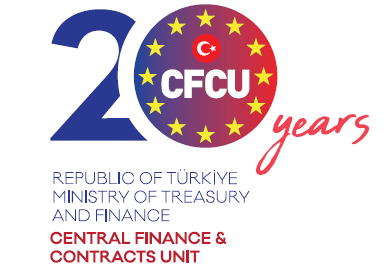 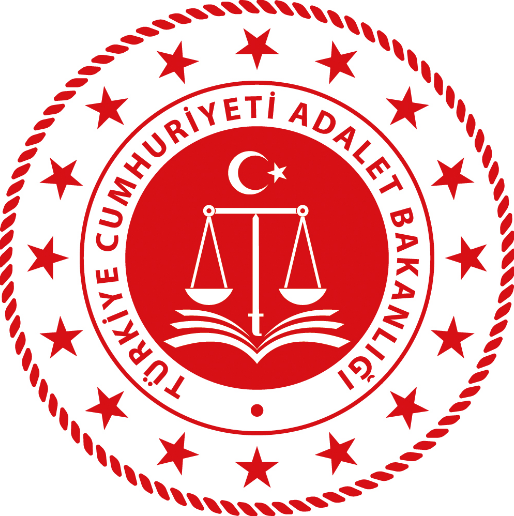 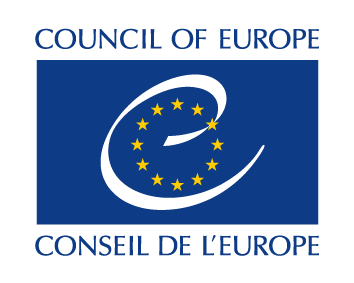 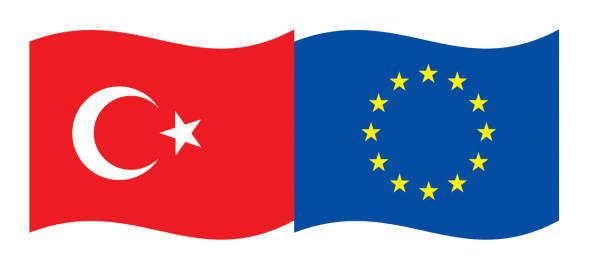 AGENDA/ GÜNDEM14 Mart14 MarchPazartesiMonday09:30- 11:30General overview of the project and activities related to the development of a practical handbook for conciliation users, general information leaflets, posters, and video.Projenin genel çerçevesi ve uzlaştırmadan yararlanan kişilere yönelik el kitabı, broşür, poster ve video hazırlanması faaliyetiyle ilgili sunumDr. Bilge Filiz, Senior Project Officer/ Kidemli Proje YetkilisiPresentation of the designs of handbook, leaflet and postersUzlaştırmadan yararlanan kişiler için hazırlanacak el kitabı, broşür ve posterlerin sunumuMs. Mehlika Gider, Ms. Buse Korkusuz The representatives of MG Communication Strategies /MG İletişim Stratejileri Şirketi temsilcileri11.30-11.45Break/Ara11.45-12.30 Discussions on the design and content of draft handbookEl kitabının tasarımı ve içeriği ile ilgili değerlendirmeler12.30-14.00Lunch/Öğle Yemeği14.00-15.15Discussions on the design and content of draft handbook (cont’d)El kitabının tasarımı ve içeriği ile ilgili değerlendirmeler devam15:15-15:30Break/Ara15:30-16:45Discussion on the design of draft posters Taslak posterlerin içeriği ve tasarımıyla ilgili değerlendirmeler16:45- 17:00Wrap-up- Summary of the discussionsDeğerlendirme ve tartışmaların özeti15 Mart15 MarchSalıTuesday10.00- 11.30Discussion on the design and content of draft leaflets Taslak broşürlerin içeriği ve tasarımıyla ilgili değerlendirmeler11.30-11.45Break/Ara11:45-12.30 Presentation on the scenario of video Uzlaştırmadan yararlanan kişiler için hazırlanacak videonun senaryosunun sunumu Ms. Esra Çoluk Aydın , Mr. Zülküf Aydın The representatives of DURU Yapım/ DURU Yapım temsilcileri12.30-14.00Lunch/ Öğle Yemeği14.00-15:30Discussions on the scenario of the video Videonun senaryosuyla ilgili değerlendirmeler 15.30-15.45Break/Ara15.45-17:00Discussions on the real filming/shooting of the different conflict casesVideoda yer alacak farklı çatışma sahnelerinin gerçek çekimleri üzerine değerlendirmeler17.00-17.30Wrap up and closingDeğerlendirme ve toplantı sonu